Presentazione del libro “ Cento idee per crescere” di C. Borgia-S. Conti NibaliIl nostro Istituto, con il patrocinio del CIDI Messina, ha avuto il piacere di ospitare il dott. Sergio Conti Nibali e Chiara Borgia, che hanno presentato a docenti e genitori il loro libro “100 idee per crescere” Ha moderato l’incontro la Dirigente, prof.ssa Alessandra Minniti. Il momento di confronto ha messo in evidenza il ruolo essenziale della famiglia nella crescita dei figli e la necessaria sinergia con la scuola in un’ottica educativa completa. L’alimentazione corretta, le indicazioni relative all’uso degli smartphone e della tecnologia nell’infanzia, il valore dei “NO” e delle regole sono state solo alcune delle tematiche trattate. Si ringraziano di cuore per la presenza gli autori, per la possibilità formativa la Dirigente e il CIDI, per l’attiva e piacevole partecipazione tutti i convenuti..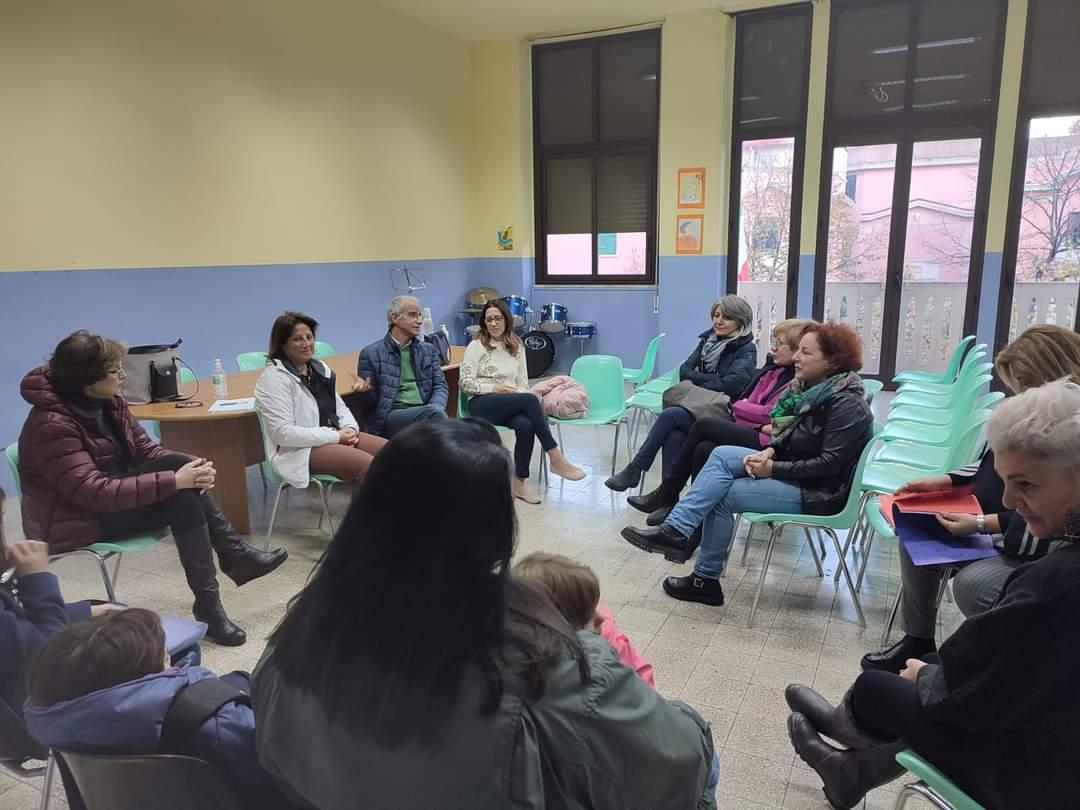 